Kingsfield First School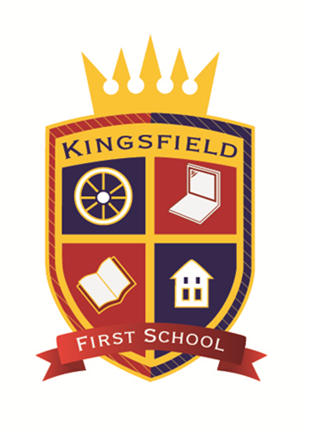 Design and Technology VocabularyNursery – Y 4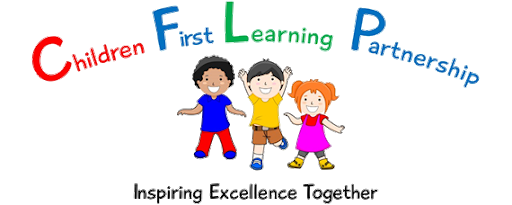 Nursery Substantive and Disciplinary Reception Substantive and DisciplinaryKS1 – Cycle A Substantive and Disciplinary KS1 – Cycle B Substantive and Disciplinary KS2 - Cycle A Substantive and DisciplinaryKS2 - Cycle B Substantive and Disciplinaryequipment, move, select, materials, stick, paint, paper, scissors, cut, snip, hold, brush, pencil, create shapeconstruction, think of own ideas, make, build, choose, plan, explore, team workpencil, scissors, paintbrush, safe, draw, cut, snip, paint, knife, fork, spoon, cutlery, pencil, draw, colour, paint, paintbrush, control, sittingmake, control, ideas, feelings, team work, share, practiceStructurescut, fold, join, fix, structure, wall, tower, framework, weak, strong, base, top, underneath, side, edge, surface, thinner, thicker, corner, point, straight, curved design, make, evaluate, user, purpose, ideas, design criteria, product, functionCooking and Nutritionknife, chopping board, safety, bridge hold, claw grip, fruit and vegetable names, sensory, vocabulary e.g. soft, juicy, crunchy, sweet, healthy diet, eat well plate, ingredientstasting, preferences, design criteria, evaluate	Sliders and Levers slider, lever, pivot, slot, bridge/guidecard, split pin, join, pull, push, up, down, straight, curvedesign, make, evaluate, user, purpose, ideas, design criteria, product, functionMechanismsvehicle, wheel, axle, axle holder, chassis, body, cab, assembling, cutting, joining, shaping, finishing, fixed, freemoving, mechanism, names of tools, equipment and materialsdesign, make, evaluate, purpose, user, criteria, functionTextilesnames of existing products, joining and finishing techniques, needle, pin, fabric, template, pattern pieces, mark out, join, decorate, finish, features, suitable, quality, mock-updesign brief, design criteria, make, evaluate, user, purpose, functionCooking and Nutritionnames of vegetables, knife, chopping board, grater, peeler, scissors, vocabulary e.g. soft, juicy, crunchy, slicing, peeling, cutting, healthy diet, ingredients selecting, planning, tasting, popular, design, evaluate, criteria	Cooking and Nutritionknife, grater, cutting, spreading, grating, texture, taste, appearance, smell, preference, greasy, moist, cook, fresh, savoury, hygienic, edible, grown, reared, caught, frozen, tinned, processed, seasonal, harvested, healthy/varied dietplanning, design criteria, purpose, selecting, user, annotated sketch, evaluationsStructuresshell structure, three-dimensional (3-D) shape, net, cube, cuboid, prism, vertex, edge, face, length, width, breadth, capacity, marking out, scoring, shaping, tabs, adhesives, joining, assemble, accuracy, material, stiff, strong, corrugating, ribbing, font, lettering, text, graphics, prototypedecision, evaluating, design brief, design criteria, innovativeMechanical Systemsmechanism, lever, linkage, pivot, slot, bridge, guide, system, input, process, output, linear, rotary, oscillating, reciprocatinguser, purpose, function, prototype, design criteria, innovative, appealing, design briefCooking and Nutritionknife, grater, cutting, spreading, grating, texture, taste, appearance, smell, preference, greasy, moist, cook, fresh, savoury, hygienic, edible, grown, reared, caught, frozen, tinned, processed, seasonal, harvested, healthy/varied dietplanning, design criteria, purpose, preference, selecting, user, annotated sketch, evaluationsTextilesfabric, names of fabrics, fastening, compartment, zip, button, structure, finishing technique, strength, weakness, stiffening, templates, stitch, seam, seam allowance, label, drawing, aesthetics, function, pattern piecesuser, purpose, design, model, evaluate, prototype, annotated sketch, functional, innovativeElectrical Systemsseries circuit, fault, connection, toggle switch, push-to-make, switch, push-to-break, switch, battery, battery holder, bulb, bulb holder, wire, insulator, conductor, crocodile clip, control, program, system, input device, output deviceuser, purpose, function, prototype, design criteria, innovative, appealing, design brief